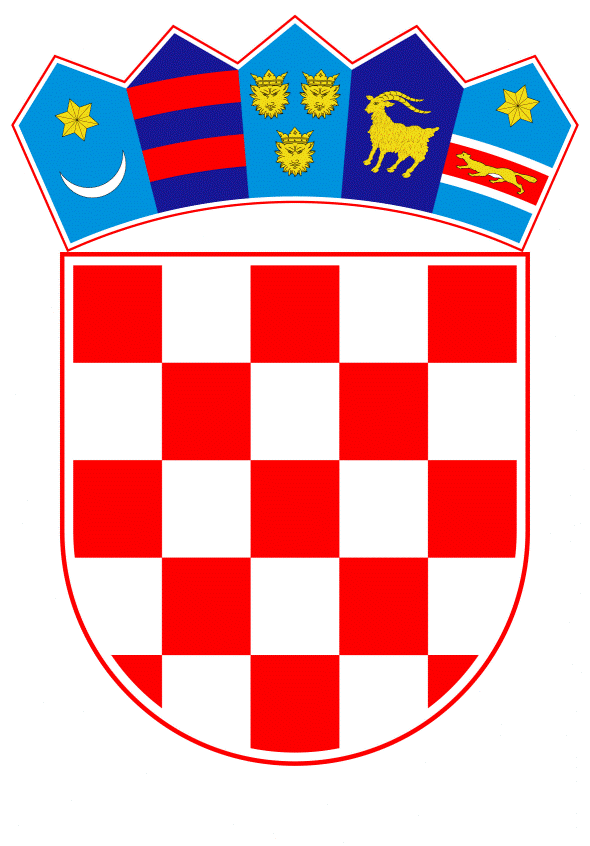 VLADA REPUBLIKE HRVATSKEZagreb, 9. prosinca 2022.______________________________________________________________________________________________________________________________________________________________________________________________________________________________PRIJEDLOGNa temelju članka 37. stavka 5., a u vezi s člankom 45. stavkom 1. i stavkom 3. podstavkom 1. Zakona o upravljanju državnom imovinom („Narodne novine“, broj 52/18) i članka 24. stavka 2. Zakona o unapređenju poduzetničke infrastrukture („Narodne novine“, br. 93/13, 114/13, 41/14, 57/18 i 138/21), Vlada Republike Hrvatske je na sjednici održanoj _____2022. donijelaODLUKUo darovanju nekretnina u k.o. Bakar Gradu Bakru, u svrhu osnivanja poduzetničke zone „Bakar“ na platou bivše koksare u BakruI.Republika Hrvatska, kao vlasnik, daruje Gradu Bakru nekretnine označene kao zk.č.br. 2925/1, ARTAČI, PRIRODNO NEPLODNO ZEMLJIŠTE, površine 75073 m², zk.č.br. 2925/7, ARTAČI, PRIRODNO NEPLODNO ZEMLJIŠTE, površine 1016 m², zk.č.br. 2925/8, ARTAČI, PRIRODNO NEPLODNO ZEMLJIŠTE, površine 866 m², zk.č.br. 2925/9, ARTAČI, PRIRODNO NEPLODNO ZEMLJIŠTE, površine 169 m², sve upisane u zk.ul.br. 2133 i zk.č.br. 2925/5, ARTAČI, NEPLODNO ZEMLJIŠTE, površine 3732 m², SPREMNIK, površine 14 m², ukupne površine 3746 m², upisane u zk.ul.br. 2122, sve u k.o. Bakar, kod Zemljišnoknjižnog odjela Rijeka, Općinskog suda u Rijeci, u svrhu osnivanja poduzetničke zone „Bakar“ na platou bivše koksare u Bakru.II.Tržišna vrijednost nekretnina iz točke I. ove Odluke iznosi 37.090.000,00 kuna prema procjembenom elaboratu izrađenom od strane trgovačkog društva CENTAR AKCIJA d.o.o., Kačićeva 16, Zagreb, po stalnom sudskom vještaku za graditeljstvo i procjenu nekretnina Tomislavu Perkoviću, dipl. ing. arh.,  potvrđenom od strane Službe za tehničke poslove Ministarstva prostornoga uređenja, graditeljstva i državne imovine.Trošak procjene nekretnina iz točke I. ove Odluke, u iznosu od 6.250,00 kuna snosi Grad Bakar.III.Nekretnine iz točke I. ove Odluke daruju se Gradu Bakru pod uvjetom da se isti u svojstvu vjerovnika odrekne svih potraživanja prema Republici Hrvatskoj kao dužniku, koja će se utvrditi na dan potpisivanja ugovora o darovanju prema ovoj Odluci, a posebice potraživanja koje Grad Bakar ima prema Republici Hrvatskoj, Ministarstvu financija, temeljem odredbi Zakona o prodaji stanova na kojima postoji stanarsko pravo („Narodne novine“, br. 43/92-pročišćeni tekst, 69/92, 25/93, 48/93, 2/94, 44/94, 47/94, 58/95, 11/96, 11/97, Odluka USRH, 68/98 i 96/99), i to po osnovi uplata u konvertibilnim devizama u iznosu od 383,01 eura, u protuvrijednosti od 2.877,77 kuna i po osnovi uplata starom deviznom štednjom u iznosu od 1.091,70 eura, u protuvrijednosti od 8.111,33 kuna (Privredna banka Zagreb d.d), a koja potraživanja sveukupno iznose 10.989,10 kuna, kao i eventualno kasnije pronađenih potraživanja prema Republici Hrvatskoj koja su nastala do dana potpisivanja Ugovora o darovanju, sve do visine vrijednosti darovanih nekretnina.IV.Grad Bakar se obvezuje preuzeti sve obveze koje bi eventualno proizašle iz potraživanja i prava trećih osoba na nekretninama iz točke I. ove Odluke.V.Grad Bakar se obvezuje darovane nekretnine privesti namjeni utvrđenoj u točki I. ove Odluke u roku od 5 (pet) godina od dana sklapanja Ugovora o darovanju, te u navedenom roku dostaviti Ministarstvu prostornoga uređenja, graditeljstva i državne imovine dokaz o privođenju namjeni.Privođenje namjeni iz stavka 1. ove točke podrazumijeva infrastrukturno opremanje poduzetničke zone:– energetskom infrastrukturom (struja, javna rasvjeta, plin, plinska podstanica, priključci na javnu mrežu i/ili izgrađena trafostanica i drugi energetski priključci),– komunalnom infrastrukturom (opskrba vodom, vodovodne i oborinske instalacije, kanalizacija i odvodnja – fekalna, oborinska, tehnološka, priključci na javnu mrežu),– prometnom infrastrukturom (pristupne ceste, ceste unutar poduzetničke zone, odnosno poduzetničke potporne institucije, parkirališta, utovarne rampe i dr.),– komunikacijskom infrastrukturom (telefonska i internetska, radio, TV mreža i dr.).VI.U slučaju daljnjeg raspolaganja darovanim nekretninama iz točke I. ove Odluke, u smislu prodaje, sredstva ostvarena prodajom Grad Bakar dužan je koristiti za infrastrukturno opremanje poduzetničke zone za koju je darovano zemljište, sukladno članku 5. stavku 1. Zakona o unapređenju poduzetničke infrastrukture („Narodne novine“, broj 93/13, 114/13, 41/14,  57/18 i 138/21), ili za unapređenje poduzetničkog okruženja unutar Grada Bakra i o tome dokumentirano izvijestiti Ministarstvo gospodarstva i održivog razvoja i Ministarstvo prostornoga uređenja, graditeljstva i državne imovine.VII.S Gradom Bakrom sklopit će se ugovor o darovanju nekretnina iz točke I. ove Odluke.U ugovor o darovanju unijet će se raskidna klauzula ukoliko se darovane nekretnine ne privedu namjeni u roku iz točke V. ove Odluke ili se promijeni namjena darovanih nekretnina utvrđena u točki I. ove Odluke, ukoliko se sredstva od eventualne prodaje ne iskoriste za infrastrukturno opremanje poduzetničke zone za koju je darovano zemljište ili za unapređenje poduzetničkog okruženja unutar Grada Bakra, te ukoliko se darovana nekretnina ošteti namjernim ponašanjem Grada Bakra ili postupanjem s krajnjom nepažnjom.U svim navedenim slučajevima iz stavka 2. ove točke darovane nekretnine postaju vlasništvo Republike Hrvatske ili će Grad Bakar isplatiti Republici Hrvatskoj naknadu za te nekretnine u visini njihove tržišne vrijednosti u vrijeme raskida Ugovora o darovanju.VIII.Za provođenje ove Odluke zadužuje se Ministarstvo prostornoga uređenja, graditeljstva i državne imovine, a ugovor o darovanju u ime Republike Hrvatske potpisat će ministar prostornoga uređenja, graditeljstva i državne imovine.IX.Ova Odluka stupa na snagu danom donošenja.KLASA:URBROJ:Zagreb,                                                                                                            PREDSJEDNIK                                                                                                    mr. sc. Andrej PlenkovićObrazloženjeGrad Bakar podnio je zahtjev za darovanje nekretnina označenih kao zk.č.br. 2925/1, ARTAČI, PRIRODNO NEPLODNO ZEMLJIŠTE, površine 75073 m², zk.č.br. 2925/7, ARTAČI, PRIRODNO NEPLODNO ZEMLJIŠTE, površine 1016 m², zk.č.br. 2925/8, ARTAČI, PRIRODNO NEPLODNO ZEMLJIŠTE, površine 866 m², zk.č.br. 2925/9, ARTAČI, PRIRODNO NEPLODNO ZEMLJIŠTE, površine 169 m², sve upisane u zk.ul.br. 2133 i zk.č.br. 2925/5, ARTAČI, NEPLODNO ZEMLJIŠTE, površine 3732 m², SPREMNIK, površine 14 m², ukupne površine 3746 m², upisane u zk.ul.br. 2122, sve u k.o. Bakar, kod Zemljišnoknjižnog odjela Rijeka, Općinskog suda u Rijeci, u svrhu osnivanja poduzetničke zone „Bakar“ na platou bivše koksare u Bakru.Cilj osnivanja Poduzetničke zone „Bakar“ na platou bivše koksare u Bakru prvenstveno je poticanje gospodarskog razvoja i poduzetničkih aktivnosti na području Grada Bakra.Nositelj i organizator razvoja Poduzetničke zone „Bakar“ je Grad Bakar te je od velike važnosti za daljnji razvoj Grada Bakra darovanje predmetnih nekretnina, budući je u više navrata iskazan interes poslovnih subjekata za ulaganje i širenje proizvodnih pogona na područje Grada Bakra, a sve u svrhu daljnjeg razvoja gospodarstva, osobito industrije. Tržišna vrijednost nekretnina iz točke I. ove Odluke iznosi 37.090.000,00 kuna (slovima:tridesetsedammilijunadevedesettisućakuna) prema procjembenom elaboratu izrađenom od strane trgovačkog društva CENTAR AKCIJA d.o.o., Kačićeva 16, Zagreb, po stalnom sudskom vještaku za graditeljstvo i procjenu nekretnina Tomislavu Perkoviću, dipl. ing. arh.,  potvrđenom od strane Službe za tehničke poslove Ministarstva prostornoga uređenja, graditeljstva i državne imovine.Trošak procjene nekretnina iz točke I. ove Odluke, u iznosu od 6.250,00 kuna (slovima: šesttisućadvjestopedesetkuna) snosi Grad Bakar.Nekretnine iz točke I. ove Odluke daruju se Gradu Bakru pod uvjetom da se isti u svojstvu vjerovnika odrekne svih potraživanja prema Republici Hrvatskoj kao dužniku, koja će se utvrditi na dan potpisivanja ugovora o darovanju prema ovoj Odluci, a posebice potraživanja koje Grad Bakar ima prema Republici Hrvatskoj, Ministarstvu financija, temeljem odredbi Zakona o prodaji stanova na kojima postoji stanarsko pravo („Narodne novine“, br. 43/92-pročišćeni tekst, 69/92, 25/93, 48/93, 2/94, 44/94, 47/94, 58/95, 11/96, 11/97, Odluka USRH, 68/98 i 96/99), i to po osnovi uplata u konvertibilnim devizama u iznosu od 383,01 eura, u protuvrijednosti od 2.877,77 kuna i po osnovi uplata starom deviznom štednjom u iznosu od 1.091,70 eura, u protuvrijednosti od 8.111,33 kuna (Privredna banka Zagreb d.d), a koja potraživanja sveukupno iznose 10.989,10 kuna, kao i eventualno kasnije pronađenih potraživanja prema Republici Hrvatskoj koja su nastala do dana potpisivanja Ugovora o darovanju, sve do visine vrijednosti darovanih nekretnina.Grad Bakar se obvezuje preuzeti sve obveze koje bi eventualno proizašle iz potraživanja i prava trećih osoba na nekretninama iz točke I.  Odluke.Grad Bakar se obvezuje darovane nekretnine privesti namjeni utvrđenoj u točki I. Odluke u roku od 5 (pet) godina od dana sklapanja ugovora o darovanju, te u navedenom roku dostaviti Ministarstvu prostornoga uređenja, graditeljstva i državne imovine dokaz o privođenju namjeni.Privođenje namjeni iz stavka 1. točke V. podrazumijeva infrastrukturno opremanje poduzetničke zone:– energetskom infrastrukturom (struja, javna rasvjeta, plin, plinska podstanica, priključci na javnu mrežu i/ili izgrađena trafostanica i drugi energetski priključci),– komunalnom infrastrukturom (opskrba vodom, vodovodne i oborinske instalacije, kanalizacija i odvodnja – fekalna, oborinska, tehnološka, priključci na javnu mrežu),– prometnom infrastrukturom (pristupne ceste, ceste unutar poduzetničke zone, odnosno poduzetničke potporne institucije, parkirališta, utovarne rampe i dr.),– komunikacijskom infrastrukturom (telefonska i internetska, radio, TV mreža i dr.).U slučaju daljnjeg raspolaganja darovanim nekretninama iz točke I. Odluke, u smislu prodaje, sredstva ostvarena prodajom Grad Bakar dužan je koristiti za infrastrukturno opremanje poduzetničke zone za koju je darovano zemljište, sukladno članku 5. stavku 1. Zakona o unapređenju poduzetničke infrastrukture ili za unapređenje poduzetničkog okruženja unutar Grada Bakra i o tome dokumentirano izvijestiti Ministarstvo gospodarstva i održivog razvoja i Ministarstvo prostornoga uređenja, graditeljstva i državne imovine.U svim navedenim slučajevima iz stavka 2. točke VII. darovane nekretnine postaju vlasništvo Republike Hrvatske ili će Grad Bakar isplatiti Republici Hrvatskoj naknadu za te nekretnine u visini njihove tržišne vrijednosti u vrijeme raskida ugovora o darovanju.Za provođenje ove Odluke zadužuje se Ministarstvo prostornoga uređenja, graditeljstva i državne imovine, a ugovor o darovanju u ime Republike Hrvatske potpisat će ministar prostornoga uređenja, graditeljstva i državne imovine.Predlagatelj:Ministarstvo prostornoga uređenja, graditeljstva i državne imovinePredmet:Prijedlog odluke o darovanju nekretnina u k.o. Bakar Gradu Bakru, u svrhu osnivanja poduzetničke zone „Bakar“ na platou bivše koksare u Bakru.